Personnel Department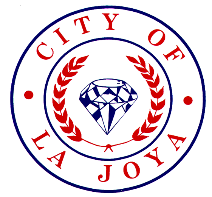 Employment/Volunteer	701 E Expressway 83Application 	La Joya TX 78560-4051956.581.7002In compliance with federal, state and local equal employment laws, the City of La Joya does not discriminate in employment opportunities or practices on the basis of race, color, religion, sex, national origin, age, non-job-related medical condition, handicap or disability, family status, or other protected class.  If you need an accommodation to complete this application or any test, notify Personnel Department.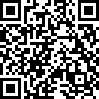 Applicant InformationPlease PRINTFull Name		Position 					Address  		Application Date 				City, State, Zip  		Date Available 				Phone 		Date of Birth 				email  		Social Security # 				Position	Availability  Employment Application	  Full-Time  Volunteer Application	  Part-Time	(eg, CERT, Fire, Library, Parks, Police)	  Seasonal/TemporaryPrevious employment with City of La Joya?    Yes    No If yes, when? 			Can you travel if required by this position?      Yes    NoNepotism DisclosureIf you are related by blood or marriage to any member of the City Council or any person currently employed by the City of La Joya, list name and relationship below:(Reference Government Code, Ch 573)Prior ConvictionsList and describe all felony convictions, the nature of the charge, the date of conviction, the location or jurisdiction, and the sentence (probation/prison).	If none, check here: __________________________________________________________________________________________________________________________________________________________________________List and describe all the following misdemeanor convictions, the nature of the charge, the date of conviction, the location or jurisdiction, and the sentence (probation/prison): 1) Driving while intoxicated; 2) Possession of a controlled substance; 3) Assault; 4) Unlawful carrying of a weapon; and/or 5) Theft.	If none, check here: ____________________________________________________________________________________________________________________________________________________________Note: A Criminal Background check will be conducted on all employment applications and other volunteer placements.  A criminal record does not constitute an absolute prohibition to employment or volunteer placement.  Mitigating factors (eg, age at the time of offence; rehabilitation efforts; date and seriousness of the crime) will be considered.Employment HistoryList employers for last five (5) years, beginning with your most recent job (including part-time, temporary or seasonal employment). If additional space is needed, please provide an attachment.Employers may be contacted to verify your employment record.Employer  		From  		 To  			Address  		Position  					City, State, Zip  		Last annual salary $			Phone 		Supervisor 				Reason for leaving  								Employer  		From  		 To  			Address  		Position  					City, State, Zip  		Last annual salary $			Phone 		Supervisor 				Reason for leaving  								Employer  		From  		 To  			Address  		Position  					City, State, Zip  		Last annual salary $			Phone 		Supervisor 				Reason for leaving  								ReferencesGive the name and number of three (3) references that have personnel knowledge of your professional experience.Educational BackgroundIf additional space is needed, please provide an attachment.Skills & QualificationsList all licenses (eg, drivers, electrician, Firefighting, Peace Officer, water treatment).List special skills, certifications and qualifications acquired from employment or other experiences.  CPR	  Other: 						  First Aid	  Other: 						  Fire Service	  Other: 						_______________________________________________________________________________________________________________________________________________________________________________________________________________________________________________________________Referral Source  AARP	  Friend  Advertisement (eg, newspaper)	  High School Program  City Website (lajoyatx.gov)	  Other: ______________________  College Placement (eg, UTRGV, STC)	  State Program  Employment Agency (eg, Indeed)	  Texas Workforce Commission (TWC)Certification & AgreementPLEASE READ THE FOLLOWING CAREFULLYI hereby certify that answers given herein are true and complete to the best of my knowledge and agree that if employed, any misrepresentation, falsification, or omission of facts thereon shall justify my dismissal.  I hereby authorize the City of La Joya to fully investigate my record and work qualifications either before or after my employment/volunteer services with the City of La Joya and agree to facilitate such investigation.  I also herby authorize any persons, office, agency or source, having information and knowledge about my personal, employment, criminal, educational, driving record, credit or financial history, related injury information, physical screening, drug/alcohol screening and other related matters as may be necessary in arriving at an employment decision to furnish and release such information to the City of La Joya.  I hereby release employers, schools, agencies, or persons from all liability in responding to inquiries in connection with my application.In submitting this application, I understand that it becomes the property of the City of La Joya and will not be returned or altered by City staff.  I hereby understand and acknowledge that any employment relationship with the City is of an “at will” nature, which means any employee/volunteer may be terminated by the City Manager at any time in accordance with applicable law._________________________  				_________Applicant Signature				DatePersonnel Department UseBackground Check	Nepotism Disclosure:  	Prior Convictions:  	Employment History:  	References:  	Educational Background:  	Interview Information(Date, Interviewer(s))Employment/Placement DeterminationRelative NameRelationshipNameAddressPhone Number Educational InstitutionDates AttendedGraduatedDiploma or	GED	TypeIssuing AgencyLicense NumberExpiration Date